  MADONAS NOVADA PAŠVALDĪBA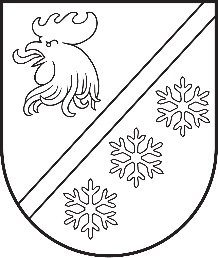 Reģ. Nr. 90000054572Saieta laukums 1, Madona, Madonas novads, LV-4801 t. 64860090, e-pasts: pasts@madona.lv ___________________________________________________________________________MADONAS NOVADA PAŠVALDĪBAS DOMESLĒMUMSMadonā2024. gada 28. martā						        	     		           Nr. 152								                    (protokols Nr. 6, 4. p.)				Par 2024. gada prioritārā investīciju projekta “Barkavas pamatskolas sporta zāles ģērbtuvju vienkāršotā atjaunošana” īstenošanuMadonas novada pašvaldības Investīciju projekts „Barkavas pamatskolas sporta zāles ģērbtuvju vienkāršotā atjaunošana” iekļauts Madonas novada ilgtspējīgas attīstības stratēģijā 2022.-2047. gadam un Madonas novada attīstības programmas 2022.-2028. gadam investīciju plānā 2023.-2027. gadam.Projekta ietvaros ir veikts iepirkuma procedūra būvdarbiem, kuras rezultātā pieņemts lēmums par būvdarbu veicēju un kopējām būvdarbu izmaksām, kas sastāda  221020,67 euro (divi simti divdesmit viens tūkstotis divdesmit  euro, 67 centi) kopā ar pievienotās vērtības nodokli. Plānotās būvuzraudzības izmaksas  līdz 8000,00 EUR. Kopējās projekta izmaksas sastāda EUR 229020,67 (divi simti divdesmit deviņi tūkstoši divdesmit euro, 67 centi). Būvdarbu līguma ietvaros paredzēts veikt kosmētisko remontu Barkavas pamatskolas sporta bloka 3 ģērbtuvēs, nomainītas durvis uz ģērbtuvēm. Veikts kosmētiskais remonts gaitenī, paredzēta aukstā un siltā ūdens apgādes sistēmas cauruļu nomaiņa, siltumapgādes cauruļu un radiatoru nomaiņa, kanalizācijas sistēmas sakārtošana. Atremontētas dušas un sanitārie mezgli visās ģērbtuvēs. Sakārtota ventilācija ģērbtuvēs un sanitārajās telpāsLai īstenotu prioritāro investīciju projektu “Barkavas pamatskolas sporta zāles ģērbtuvju vienkāršotā atjaunošana” būvdarbu un būvuzraudzības darbu veikšanai nepieciešams finansējums 229020,67 (divi simti divdesmit deviņi tūkstoši divdesmit euro, 67 centi), t.sk. aizņēmums Valsts kasē EUR 194667,57 (viens simts deviņdesmit četri tūkstoši seši simti sešdesmit septiņi euro, 57 centi), un pašvaldības līdzfinansējums 34353,10 EUR (trīsdesmit četri tūkstoši trīs simti piecdesmit trīs euro, 10 centi).Noklausījusies sniegto informāciju, ņemot vērā 19.03.2024. Finanšu un attīstības komitejas atzinumu, atklāti balsojot: PAR – 16 (Agris Lungevičs, Aigars Šķēls, Aivis Masaļskis, Andris Dombrovskis, Andris Sakne, Artūrs Čačka, Artūrs Grandāns, Arvīds Greidiņš, Gatis Teilis, Gunārs Ikaunieks, Iveta Peilāne, Kaspars Udrass, Rūdolfs Preiss, Sandra Maksimova, Valda Kļaviņa, Zigfrīds Gora), PRET - NAV, ATTURAS - NAV, Madonas novada pašvaldības dome NOLEMJ:Apstiprināt būvdarbu līguma “„Barkavas pamatskolas sporta zāles ģērbtuvju vienkāršotā atjaunošana” slēgšanu par kopējo summu EUR 229020,67 (divi simti divdesmit deviņi tūkstoši divdesmit euro, 67 centi).2024. gada prioritārā investīciju projekta „Barkavas pamatskolas sporta zāles ģērbtuvju vienkāršotā atjaunošana”  īstenošanai, kas atbilst Madonas novada ilgtspējīgas attīstības stratēģijai 2022.-2047. gadam un Madonas novada attīstības programmai 2022.-2028. gadam un nodrošina lietderīgu investīciju īstenošanu pašvaldības autonomās funkcijas “gādāt par iedzīvotāju veselību — īstenot veselīga dzīvesveida veicināšanas pasākumus un organizēt veselības aprūpes pakalpojumu pieejamību” un “veicināt sporta attīstību, tostarp uzturēt un attīstīt pašvaldības sporta bāzes, atbalstīt sportistu un sporta klubu, arī profesionālo sporta klubu, darbību un sniegt atbalstu sporta pasākumu organizēšanai” izpildei:Ņemt ilgtermiņa aizņēmumu 194667,57 (viens simts deviņdesmit četri tūkstoši seši simti sešdesmit septiņi euro, 57 centi)  apmērā no Valsts kases ar tās noteikto procentu likmi uz 20 gadiem ar atlikto pamatsummas maksājumu 3 gadi. Aizņēmuma atmaksu garantēt ar pašvaldības budžetu. Aizņēmumu izņemt 2024. gadā.Paredzēt pašvaldības 2024. gada budžetā nepieciešamo līdzfinansējumu līdz 34353,10 EUR (trīsdesmit četri tūkstoši trīs simti piecdesmit trīs euro, 10 centi) apmēram, veicot attiecīgus grozījumus 2024. gada pašvaldības budžetā.              Domes priekšsēdētājs					             A. Lungevičs	Solozemniece 28306100